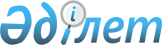 Қазақстан Республикасы Үкіметінің 2007 жылғы 26 шілдедегі N 633 қаулысына толықтырулар енгізу туралы
					
			Күшін жойған
			
			
		
					Қазақстан Республикасы Үкіметінің 2008 жылғы 28 маусымдағы N 633 Қаулысы. Күші жойылды - Қазақстан Республикасы Үкіметінің 2020 жылғы 27 наурыздағы № 142 қаулысымен.
      Ескерту. Күші жойылды - ҚР Үкіметінің 27.03.2020 № 142 қаулысымен.
      Қазақстан Республикасының Үкіметі ҚАУЛЫ ЕТЕДІ: 
      1.   "Акциялардың мемлекеттік пакеттеріне дивидендтер мен ұйымдардағы қатысудың мемлекеттік үлестеріне кірістер туралы" Қазақстан Республикасы Үкіметінің 2007 жылғы 26 шілдедегі N 633  қаулысына мынадай толықтырулар енгізілсін: 
      көрсетілген қаулыға 1-қосымша мынадай мазмұндағы реттік нөмірлері 9, 10 және 11-жолдармен толықтырылсын: 
      "9. "Каспий" әлеуметтік-кәсіпкерлік корпорациясы" ұлттық компаниясы" АҚ. 
      10. "Тобыл" әлеуметтік-кәсіпкерлік корпорациясы" ұлттық компаниясы" АҚ. 
      11. "Батыс" әлеуметтік-кәсіпкерлік корпорациясы" ұлттық компаниясы" АҚ". 
      2. Осы қаулы қол қойылған күнінен бастап қолданысқа енгізіледі. 
					© 2012. Қазақстан Республикасы Әділет министрлігінің «Қазақстан Республикасының Заңнама және құқықтық ақпарат институты» ШЖҚ РМК
				
Қазақстан Республикасының
Премьер-Министрі
К. Мәсімов